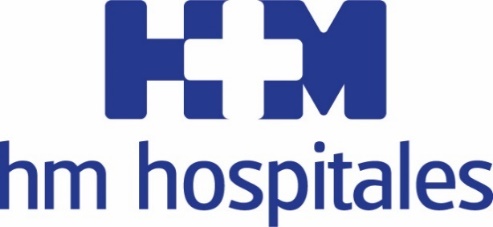 La consolidación de los proyectos fuera de Madrid impulsa los ingresosHM Hospitales consolida su posición con una facturación de 574 millones de euros El Grupo facturó un 23% más que en el ejercicio 2020 motivado por el aumento de actividad tras la pandemia y la coyuntura económica y social actualA finales de 2021, HM Hospitales contaba con casi 6.000 trabajadores en su inmensa mayoría indefinidosLos distintos centros de HM Hospitales atendieron más de 3,5 millones de consultas externas, más de 600.000 urgencias, se atendieron 50.000 cirugías y se dieron más de 88.000 altas hospitalariasLa Fundación de Investigación HM Hospitales desarrolló 306 ensayos clínicos, con más de un millar de pacientes involucrados, y logró 319 publicaciones científicas de alto impactoEn 2021 se celebró la primera edición del Premio Internacional de Ciencias Médicas Dr. Juan Abarca ‘Abarca Prize’, que recayó sobre el Prof. Jean-Laurent Casanova por desentrañar el enigma de la infecciónMadrid, 4 de julio de 2022.- El cierre contable de 2021 de HM Hospitales arroja un crecimiento en facturación que consolida el crecimiento experimentado por el Grupo los últimos años. Esta es la principal conclusión que se extrae de la Memoria 2021, que acaba de hacerse pública, y que se convierte en otro ejemplo más de transparencia por parte de la compañía de cara a colaboradores, socios, empleados, pacientes, administraciones y otros agentes del sector.En dicho documento se concreta que, tras un 2020 de crecimiento prácticamente cero, en 2021 HM Hospitales ha facturado 574 millones de euros, un 23% más que el ejercicio anterior, incremento que además se ha experimentado en todas las territoriales que componen el Grupo. Este aumento en los ingresos está motivado principalmente por la recuperación de la actividad perdida en 2020 por la asistencia a pacientes COVID-19 durante todo el 2021, que unido a la consolidación de proyectos asistenciales en ‘ramp-up’ de fuera de Madrid y el crecimiento constante en I+D y Formación explican dicho incremento anual. Otro factor relevante que justifica este aumento es el crecimiento en el número de asegurados. Cada vez más ciudadanos y sus familias confían el cuidado de su salud a HM Hospitales. Para acceder a los servicios las aseguradoras han incrementado su cartera de clientes atraídos por el evidente deterioro de la sanidad pública y la calidad de los profesionales y la tecnología de vanguardia del sector privado.“En HM Hospitales seguimos plenamente comprometidos con la mejora de nuestra calidad asistencial adaptando nuestra oferta a las nuevas necesidades sanitarias tras la pandemia. Pero hemos de reconocer que es muy complejo mantener los altos estándares de calidad y los tiempos de atención con el precio actual de las pólizas de seguro. Podemos construir nuevos centros y tener la mejor tecnología, pero en un entorno inflacionista y con la actual dificultad para captar y retener profesionales, es necesario replantear la cadena de valor de la sanidad privada los próximos años para poder ofrecer remuneraciones competitivas a los profesionales sanitarios”, indica Alejandro Abarca, consejero delegado de HM Hospitales.Empleo estable y apuesta universitariaEs evidente que la ausencia de profesionales sanitarios y las dificultades para retenerlos es uno de los grandes peligros que acechan al Sistema Nacional de Salud. En este sentido, HM Hospitales sigue apostando por ofrecer empleo estable y de calidad, ya que a finales de 2021 HM Hospitales contaba con casi 6.000 trabajadores en su inmensa mayoría indefinidos. Una de las medidas planteadas por la Alta Dirección del Grupo para tratar de aportar soluciones a la escasez de profesionales sanitarios ha sido, junto a la Universidad Camilo José Cela (UCJC), crear la Facultad HM Hospitales de Ciencias de la Salud de la UCJC, así como potenciar el Instituto HM de Profesiones Biosanitarias, que este curso 2021-2022 ha llegado a los 830 alumnos y se prevé alcance los 1.000 para el 2022-2023. Otro de los hechos que marcan el devenir del Grupo reside en el crecimiento ordenado que le caracteriza y que tiene como objetivo consolidar su red asistencial para estar más cerca de sus pacientes. Este hecho también surge como contestación al aumento de la demanda actual, que exige la creación de nuevos centros para responder adecuadamente a las necesidades de salud de los pacientes de HM Hospitales con los mejores estándares de atención.Para lograrlo se están proyectando tres nuevos hospitales en la Comunidad de Madrid. A finales de 2022 se pondrá en marcha el futuro Hospital Universitario HM Rivas, que formará parte del complejo sociosanitario de esta localidad del alfoz de Madrid. Del mismo modo, que en 2023 el centro de la capital de España contará con el nuevo Hospital Universitario HM Madrid Río y en 2024 se pondrá en funcionamiento el Hospital Universitario HM Tres Cantos. Estos centros tendrán varias características adicionales, y es que incorporarán a su haber todo el aprendizaje sanitario y asistencial de la pandemia y serán totalmente digitales. “Tras una época de innegable dificultad, en 2021 en HM Hospitales hemos compaginado la atención a los pacientes de la COVID-19 con la consolidación de nuestro proyecto asistencial y corporativo. Esto ha provocado que tengamos ante nosotros un futuro prometedor en el que estamos apostando por mejorar y desarrollar nuestra red asistencial con la proyección de tres nuevos hospitales en la Comunidad de Madrid y la creación de una nueva territorial en Málaga. Además, la creación de un nuevo proyecto universitario con la Universidad Camilo José Cela, la excelencia en investigación y el proceso de trasformación digital que estamos acometiendo hace que en estos momentos HM Hospitales sea un agente dinamizador y pionero que está ayudando a definir la sanidad del futuro”, señala el Dr. Juan Abarca Cidón, presidente de HM Hospitales. Índices asistenciales y la mejor noticiaLas principales cifras de la actividad asistencial de 2021 indican que, actualmente el Grupo cuenta con 1.785 camas y 134 quirófanos, se realizaron algo más de 3,5 millones de consultas externas. Además, cada vez más pacientes confían en las Urgencias de HM Hospitales para responder a sus emergencias, ya que se atendieron más de 600.000 urgencias. En los distintos centros de HM Hospitales repartidos por Madrid, Cataluña, Galicia, Castilla y León y Castilla La Mancha se realizaron casi 50.000 cirugías y se dieron más de 88.000 altas hospitalarias, aunque sin duda, la mejor noticia residió en que en las diferentes maternidades del Grupo vinieron al mundo 6.246 bebés, un 4,5% más que en 2020. Por último, se efectuaron más de 11 millones de estudios de laboratorio y más de 1,1 millones de estudios radiológicos.Investigación HM Hospitales, a través de la Fundación de Investigación HM Hospitales, es la institución hospitalaria privada más relevante de España en este campo con más de un millar pacientes beneficiados en los 306 ensayos clínicos desarrollados en 2021 y 319 publicaciones científicas de alto impacto, que han logrado los investigadores y científicos del Grupo y que por primera vez han superado 2.000 puntos de factor acumulado, entre los que destacan tres ‘The New England Journal of Medicine’ y una en ‘Nature Communications’.A lo largo de 2021 otro de los proyectos disruptivos puestos en marcha por la Fundación HM alcanzó su máximo esplendor con la consecución de diversos acuerdos internacionales. El COVID DATA SAVE LIVES, la base de datos anonimizada con los datos clínicos de los pacientes COVID-19 hospitalizados en el Grupo y que HM Hospitales puso a disposición de la comunidad científica de forma altruista y pionera, alcanzó los 4.500 registros y cosechó premios y reconocimientos. Gracias a esos datos se han logrado avanzar en decenas de proyectos que usan el análisis masivo de estos datos clínicos, cruzados con Inteligencia Artificial (IA) para identificar modelos predictivos de evolución, modelos epidemiológicos, información sobre la respuesta a los diversos tratamientos aplicados y conocimientos sobre el comportamiento del virus frente a la vacuna. El broche de oro a la actividad de la Fundación HM ha estado en la celebración de la primera edición del Premio Internacional de Ciencias Médicas Dr. Juan Abarca ‘Abarca Prize’, que recayó sobre el Prof. Jean-Laurent Casanova por desentrañar el enigma de la infección. Además, la presencia de Su Majestad el Rey, Felipe VI, para hacer entrega del premio valorado en 100.000 euros representó el espaldarazo definitivo para que este galardón anual se consolide como referente internacional de las ciencias biomédicasDatos COVID-19Es inevitable que un apartado de los datos de 2021 se dedique a recoger el impacto que la pandemia ha tenido sobre los centros de Grupo. En ese sentido, se han atendido unos 60.000 pacientes por sospecha por esta patología en los centros de HM Hospitales, de los cuales un 2.500 han necesitado ingresar o bien en planta o en Cuidados Intensivos. TransparenciaHM Hospitales también pone a disposición de sus usuarios los denominados Grupos Relacionados por el Diagnóstico (GRD). Indicadores exactamente iguales a los que ofrecen los organismos públicos y algunos privados y que se pueden conocer de primera mano aquí.HM HospitalesHM Hospitales es el grupo hospitalario privado de referencia a nivel nacional que basa su oferta en la excelencia asistencial sumada a la investigación, la docencia, la constante innovación tecnológica y la publicación de resultados.Dirigido por médicos y con capital 100% español, cuenta en la actualidad con más de 5.000 trabajadores laborales que concentran sus esfuerzos en ofrecer una medicina de calidad e innovadora centrada en el cuidado de la salud y el bienestar de sus pacientes y familiares.HM Hospitales está formado por 42 centros asistenciales: 16 hospitales, 4 centros integrales de alta especialización en Oncología, Cardiología, Neurociencias y Fertilidad, además de 22 policlínicos. Todos ellos trabajan de manera coordinada para ofrecer una gestión integral de las necesidades y requerimientos de sus pacientes.Más información para medios:DPTO. DE COMUNICACIÓN DE HM HOSPITALESMarcos García Rodríguez Tel.: 914 444 244 Ext 167 / Móvil 667 184 600 E-mail: mgarciarodriguez@hmhospitales.comMás información: www.hmhospitales.com